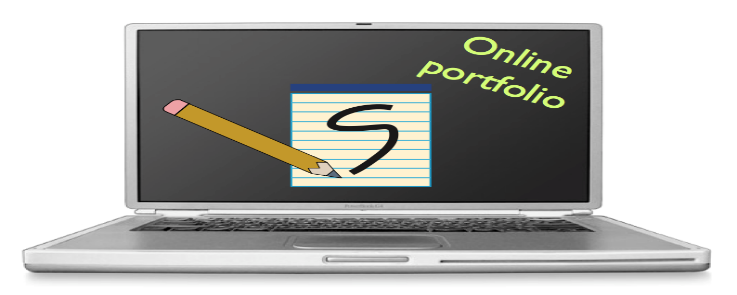 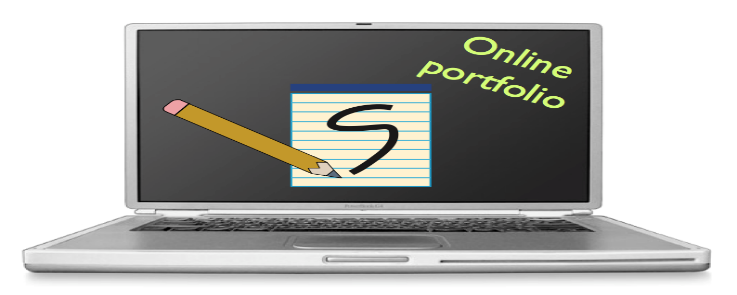 PORTFOLIOS **** PORTFOLIOS ****PORTFOLIOSA Portfolio is part of the requirement for High School students with IEPs who are earning a Certificate of Completion.   The Portfolios are a digital record containing documentation of the student’s skills and strengths, along with the supports that have been useful for their progress. Are you new to developing portfolios for students earning a Certificate of Completion?   Then this will be the training session for you! Date: Thursday, October 6, 2022Time: 8:00 – 11:00 Central / 9:00 – 12:00 EasternLocation:  Cooperative School Services OfficeCooperative School Services will reimburse your school corporation for a substitute.  Only High School Special Education Teachers, who are serving at TOR for students working toward a Certificate of Completion need to attend.  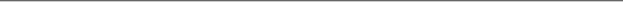 To E-Mail: Save this form, fill-out, re-email to: mail@cooperativeschoolservices.orgTo FAX:  219-866-4668Please Return By: September 30, 2022Name:Title:Home/Cell #:School:School #:Email: